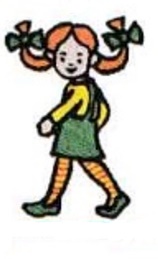 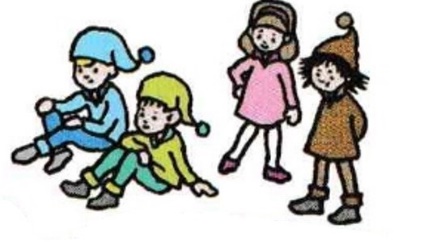  Učivo II.B (2. 11. – 6. 11. 2020)ČJ: učebnice s. 33/1, 3, 4 – ústně                              33/2 – písemně do sešitu ČJ-Š         učebnice s. 34, 35, 36 – ústně         pracovní sešit s. 17/3                                   s.  18/1                                   s.  20/1                                   s.  21/2         písanka s. 16, 17         čítanka s. 27, 28, 29    M: učebnice s. 22 - ústně             pracovní sešit s. 34/1, 2                                       s. 35/2, 5, 6                                       s. 36/1, 2                                       s. 37/1, 2, 3           početníček s. 11/1                                s. 12/1                                s. 13/1PRV: učebnice s. 18 – ústně               pracovní sešit s. 18/1 – 6              pracovní sešit s. 19/1, 2, 3Prezentace k on-line výuce budou průběžně vkládány na www.skolavpyzamu.cz a do souborů MS Teams.Vybrané vypracované úlohy vkládejte, prosím, na www.skolavpyzamu.cz. Děkuji.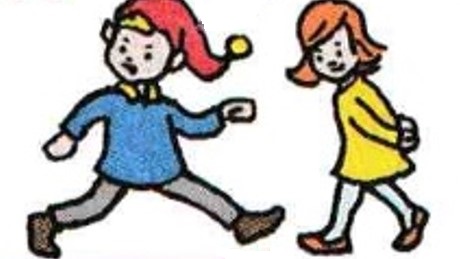 Pěkný týden přejeLucie Čeperová